Liefste leden, 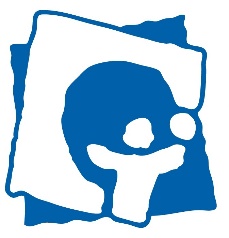 Met heel veel plezier kondigen wij aan dat we er opnieuw aan beginnen!! Hopelijk hebben jullie er even veel zin in als wij, want we gaan er een lap op geven! Er zijn natuurlijk enkele corona aanpassingen en we moeten ons aan de regels houden. Hier zijn deze nog eens opgesomd: - Wie ziek is, blijft thuis! 
- Volg de hygiënemaatregelen. 
- Organiseer activiteiten maximaal in buitenlucht. 
- Kinderen kiezen vanaf 1 februari één hobby per week, het is de verantwoordelijkheid van de ouders                                   om daarover te waken. -12 
- Jeugdactiviteiten mogen plaatsvinden in groepen van 10, EXCLUSIEF leiding. 
- Activiteiten mogen binnen, maar er is een sterke voorkeur voor buitenactiviteiten, zeker wanneer ze intensief zijn. 
- Leden moeten geen afstand bewaren en geen mondmasker dragen. +12 
- Jeugdactiviteiten mogen plaatsvinden in groepen van 10, EXCLUSIEF leiding. 
-  Activiteiten vinden verplicht buiten plaats. Vanaf 14/02 gaan de activiteiten weer van start, de bubbels worden op de 1e activiteit ingedeeld en blijven gelden tot de maatregelen eventueel zouden veranderen. Er is nog wel 1 verschil, de activiteit gaat door van 14.00-16.00u. Een uurtje korter dus, omdat we geen pauze kunnen geven.Hier even een overzicht van wanneer het wel-niet activiteit zal zijn. Belangrijk is dat vanaf 21/02 de leden bij aankomst bij hun juiste bubbelkleur gaan staan, om er voor te zorgen dat de afstand bewaart wordt. BUBBELKLEUR: 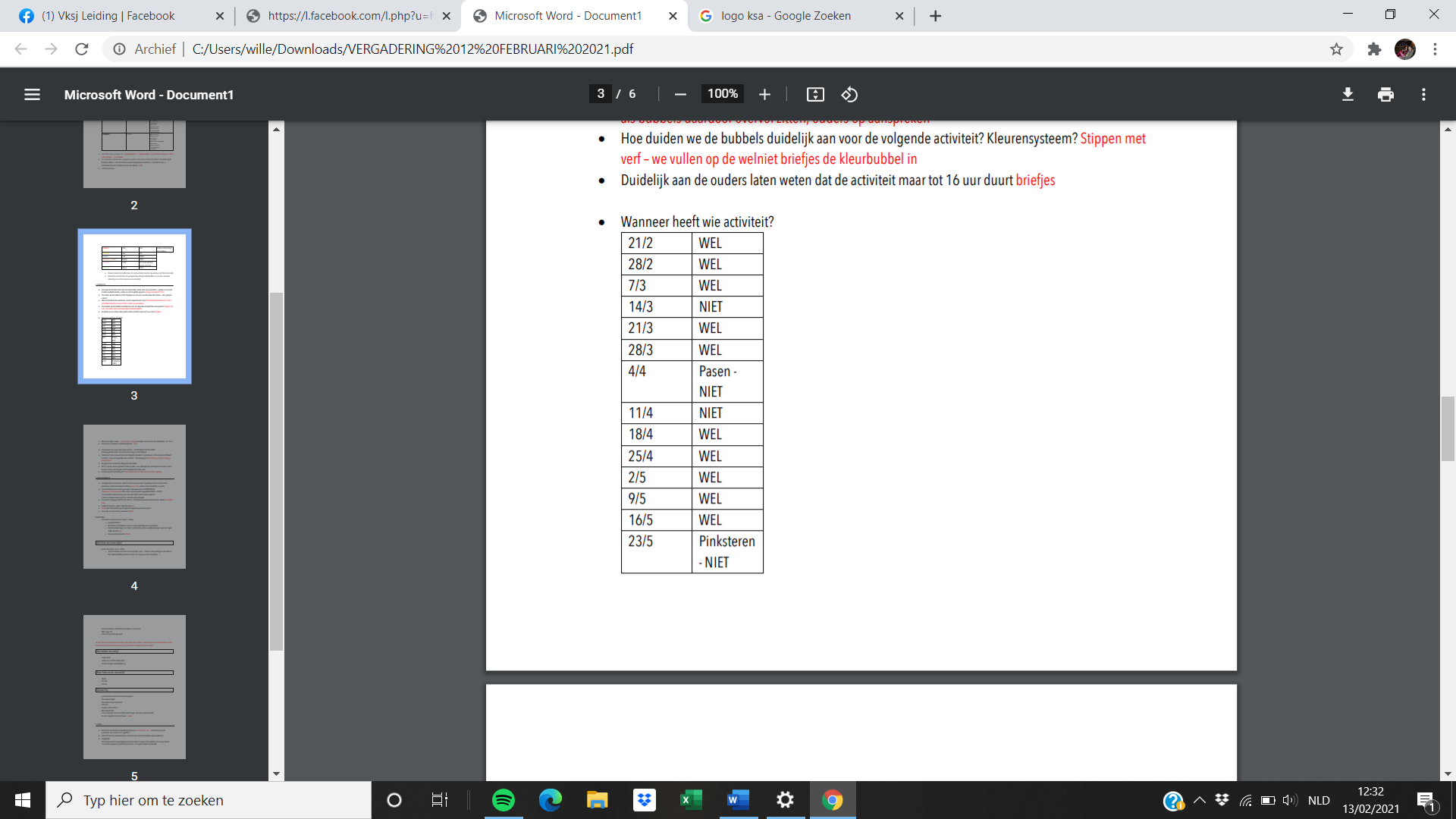 